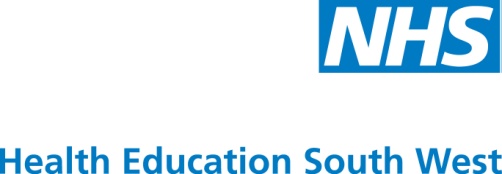 TEACHING PRACTICEREPORT(For completion jointly by all teachers and trainers in practice)Practice Evidence required in support of application:Learner evaluation of teaching			                       Yes/No		Outcome of previous educational plan		                       Yes/No		Introductory timetables				                       Yes/NoWeekly timetables					                       Yes/NoTeaching video					                       Yes/NoTo be completed electronically – boxes will expand and lines may be added to tables. Please delete yes/no as appropriate.REPORTLetters on the left-hand side indicate the type of response required.D = Data – Confirmation by practice that relevant statement is correct.    I   = Interview – Information to be obtained from pre visit interview with trainee(s) and during visit. Q = Question – Information to be provided on application form prior to visit.E  = Evidence – Evidence to be submitted with application form.DOMAIN 1 – PATIENT SAFETYSupervisionQ  a) Who is responsible for supervision of learners and who takes over in their absence? 
ConcernsQ  b) Who is nominated to deal with any queries or immediate concerns about patient care arising from actions of learners?: D c) The practice has an induction process for learners. (Please make details available for visit)  Yes/NoD d) The practice offers a high standard of patient care complying with governance      requirements of PCT.                                                                                                             Yes/NoQ/I  e) How is adequate supervision guaranteed even when workload is high or there is illness / absence in the practice?IndemnityD f) The practice has a system for checking learner indemnity (UG & PG) prior to the placement commencing?                                                                      	Yes/No                                       DOMAIN 2 – QUALITY ASSURANCE, REVIEW & EVALUATIONEducation Appraisal Q/I a) What development needs have you each identified in the educational part of your NHS appraisal and how have you used your educational grant to meet these?Please list all relevant courses and updates for each trainer / teacher.  Learner Evaluation of teachingQ/I b) Please describe how you collect leaner evaluation and how you use evaluation to improve teaching. An example would be best.c) Please enclose all learner evaluations over the last year.                                                 NoPeer Evaluation of teachingQ/I d) What, if any, system do you have in the practice that allows doctors to view and provide feedback on other doctors teaching? (note: this question enquires about teaching quality improvement activities rather than the trainee’s progress per se)Please describe the system if you do. DOMAIN 3 – EQUALITY / DIVERSITYD  a) Have all trainers completed equality and diversity training in the last year?              YesDOMAIN 5 – DELIVERY OF CURRICULUM / ASSESSMENT Planning of teachingE a) Please submit evidence of how you plan teaching.Introductory timetables                                                                                                Yes/NoWeekly timetables                                                                                                       Yes/No       Q/I b) How do you identify student / trainee learning needs and how are they addressed?Delivery of teachingQ/I c) How do you organise clinical learning to ensure appropriate workload balanced, case mix and the required out of hours experience?Recording learningQ/I d) How are outcomes of learning and future educational needs recorded and shared within the practice?.AssessmentQ/I e) How are workplace based assessment processes implemented in the practice? VideoE  f) Please prepare a video of teaching and a commentary to map the progress of the tutorial. (Please have the video ready to view. You will be asked to select a 5-10 minute clip which either demonstrates your teaching skills, or areas that you found challenging as a teacher/trainer) DOMAIN 6 – SUPPORT FOR TRAINERS AND LEARNERSQ/I a) Support arrangements for learners:Confidential feedback on learning is availableWork patterns are appropriateProtected time is available for learning and study leaveThere are appropriate arrangements in practice for self directed learningI b) Educational supervision engagement in e-portfolio and student log. DOMAIN 7 – MANAGEMENT OF TRAININGD   a) There is a signed contract of employment with trainees and between the                         Yes/NoPractice and medical school.          D   b) There is support for teaching and training from all partners in practice                              Yes/NoQ/I c) What aspects of teaching / training is the Practice Manager responsible for?        DOMAIN 8 - RESOURCES AND CAPACITYTeaching resources D a) Is there enough room to carry out teaching with a dedicated room for each trainee?        Yes/NoD b) Do you have adequate library and online resources?                                                         Yes/No                                    D c) Do you have adequate audiovisual facilities?                                                                      Yes/No     d) Do learners have access to adequate diagnostic and therapeutic     equipment at the surgery and when on visits?                                                                        Yes/NoQ/I  e) Comments on resources. SUMMARYQ/I What are the strengths of this training practice?       Areas suggested by practice for further discussion.RecommendationsThe recommendations below are intended to be constructive and we would encourage you to draw on them when producing your educational planPractice Development Plan in Response to recommendationsThis should be discussed at your NHS Appraisals and the plans made should be incorporated in your next report.PRACTICE AIMS/OBJECTIVES FOR THIS VISITApproval given for:       	             Trainees [PER PRACTICE]              Students 	              YearsSignature of visiting teamUndergraduate:Postgraduate:Evaluation of visit completed:		Yes/No Practice:    Address: Teacher / Trainer Names to be assessed this visit:Name:Roles to be considered (re-approval or new)GMC NumberVisitors: Date: Practice DetailsPractice Address:  PCT:  Telephone:  Fax:  Email:  Practice DescriptionDemography:  Premises:  List size/WTE:  Employed Staff Hours/weekManager DeputyPractice Nurses: Clerical/Reception/Secretarial:Other:	e.g. Research StaffDoctors working in practiceNameAgeQualificationsStatusSessions workedOther relevant rolesDoctors in TrainingStage GPR, Retainer, Returner, F1/F2, studentRecommendations of Previous visit and action takenEresponsible for supervisiontakes over in their absenceundergraduatefoundationpostgraduatenominated personundergraduatefoundationpostgraduateQOF ScoresPatient satisfaction questionnaire overall score Commentary from the practice: Commentary from the student / trainee interviewCommentary from the practice interviewCommentary from practice:Commentary from practice interviewCommentary from practice:Commentary from practice interviewCommentary from practice:Commentary from practice interviewCommentary from Practice:Commentary from Trainee / Student InterviewCommentary from Practice InterviewCommentary from Practice:Commentary from Trainee / Student InterviewCommentary from Practice InterviewCommentary from Practice:Commentary from Trainee / Student InterviewCommentary from Practice InterviewCommentary from Trainee / Student InterviewCommentary from Practice InterviewCommentary by visiting team on VideosCommentary from Practice:Commentary from Trainee / Student InterviewCommentary from Practice InterviewCommentary from Review prior to visitCommentary from Practice interviewCommentary from practice:Commentary from Practice InterviewCommentary from practice:Commentary from practice interviewCommentary from practice:Commentary from practice interviewHow would you like this visit to help you?Signed:Name:Signed:Name: